`CURRICULUM VITAE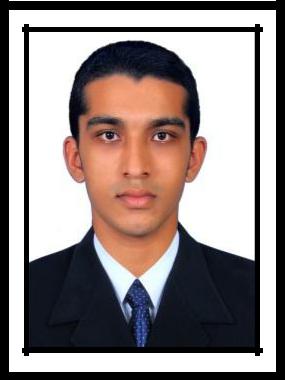 AJMAL CIVIL ENGINEER (QA/QC and QS)Dubai, UAEEmail ID: ajmal.372257@2freemail.com 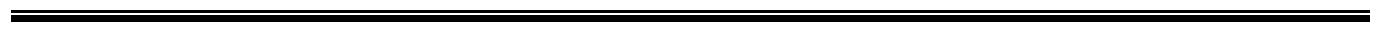 OBJECTIVE:Looking for a challenging and demanding position in Civil Engineering, in a growth oriented organization that will appreciate and draw on my skills, creativity, intelligence & hard work and will create avenues for personal and professional growth.MY CORE STRENGTH:3 years of extensive experience in construction field in as Site Engineer, QA/QC Engineer & QS Engineer.Experience in Multi-Specialty Hospital construction work as QA&QC and QS Engineer.Experience in Metro Rail (Kochi Metro) Construction Work as QA&QC Engineer.Experience in Apartment Construction (B+G+21) as QA/QC and QS Engineer.An Innovative and ambitious person having Bachelor of Engineering Degree in Civil Engineering.Overall supervision on all sites activities to ensure that work is completed in accordance with the contract specifications, agreed procedure, method statements & client satisfaction.Assist the QA/QC Manager in overall quality control of the site, provide advises & suggestion to improve quality control at construction site & assist project manager to achieve the target with respect to quality issues.Preparation of all documents related to inspections, conduct inspections with the client & ensure that the activity is accepted and signed off.Experience and Knowledge in preparing Bill and its follow up while working for the contractor.Experience and Knowledge in Quantity Estimation works.Execute the work as per approved drawings.Knowledge and Experience in relevant computer programs.ACADEMIC QUALIFICATION:Graduation in B. Tech (Civil Engineering) from Ilahia College of Engineering and Technology (Mahatma Gandhi University, Kerala, India), Muvattupuzha in 2014.Completed Diploma in QA/QC (Concrete) from Gencrete Concrete Consultancy, Bangalore, India.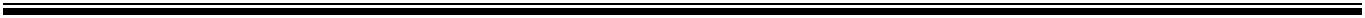 EMPLOYMENT OVERVIEW: (Total Work Experience of Over 3 Years)QA/QC and QS Engineer from February 2016 till August 2017 in RDS Projects limited, Ernakulum, India.Project: - RDS Flair (B+G+21 Floor) Apartment and its amenities.Key Responsibilities: -Responsible for quality assurance & quality control at the project site and report to the QA/QC Manager issues related to nonconformance & deficiencies in the quality management process at the site. Assist the QA/QC Manager in overall quality control of the site, provide advises & suggestions to improve quality control at construction site & assist project manager to achieve the target with respect to quality issues.Assist the QA/QC Manager in preparation of all related quality documents.Preparation of all related Quantity documents (BBS, Other work quantities).Preparation for Bills and related documents.Full supervision of concreting activity, Internal inspection for all activities on the site. Carryout all inspection with main contractor & client and get the approval.Coordination & direct supervision on all activities related to laboratories & field tests. Conduct quality awareness meetings & inductions for project engineers, site engineers & other construction staffs.QA/QC Engineer from November 2015 till February 2016 in LALTECH READYMIX for Kochi Metro Rail Limited (KMRL)Project: - Kochi Metro Rail ProjectKey Responsibilities: -Monitoring and administering the QA/QC Plan/ Program and ensuring materials on construction projects are in compliance with the plans and specifications.Assuring that the work is performed as required by the contract and meets or exceeds the required qualities.Following up the concreting works in the presence of Site Engineer or Consultant, slump test and cubes preparation for the compressive test.All kind of laboratory tests for concrete raw materials and other construction materials (steel, water proofing compound, shuttering materials).Taking care of QA/QC documents of the entire project including certification, calibration, test results, inspection requests, non-compliance reports and site instruction/observations, permanent materials delivery and other QA/QC documents.Waterproofing checking under ground level and in wet areas in the building.QA/QC and QS Engineer from June 2014 till November 2015 in Lee Builders– Engineers and Architectures, Kerala, India.Project: - Multi-Super Specialty Hospital for Gurudevan Institute of Medical Sciences, Kerala, IndiaKey Responsibilities: -Worked as Site Engineer.Looked after all QA and QC works of whole site by assisting senior QC Engineer.QS Works and Billing Work.Documentation of all works and weekly progress.Liaise with the Technical Engineer for submission of material submittals to Consultant.Carry out Site Internal Audit as scheduled in the ProjectSOFTWARE PACKAGES KNOWN:AutoCADExcel, PowerPoint, Word, Basics in Microsoft Project.Adobe Photoshop.PERSONAL DETAILS:Name	: Ajmal Date of Birth	: 30.12.1991Sex	: MaleMarital status	: SingleLanguages known	: English, Hindi, Malayalam and TamilNationality	: IndianDECLARATION:I consider myself familiar with Civil Engineering aspects. I am also confident of my ability to work in a team.I hereby declare that the information furnished above is true to the best of my knowledge.Date:Place:	  Ajmal 